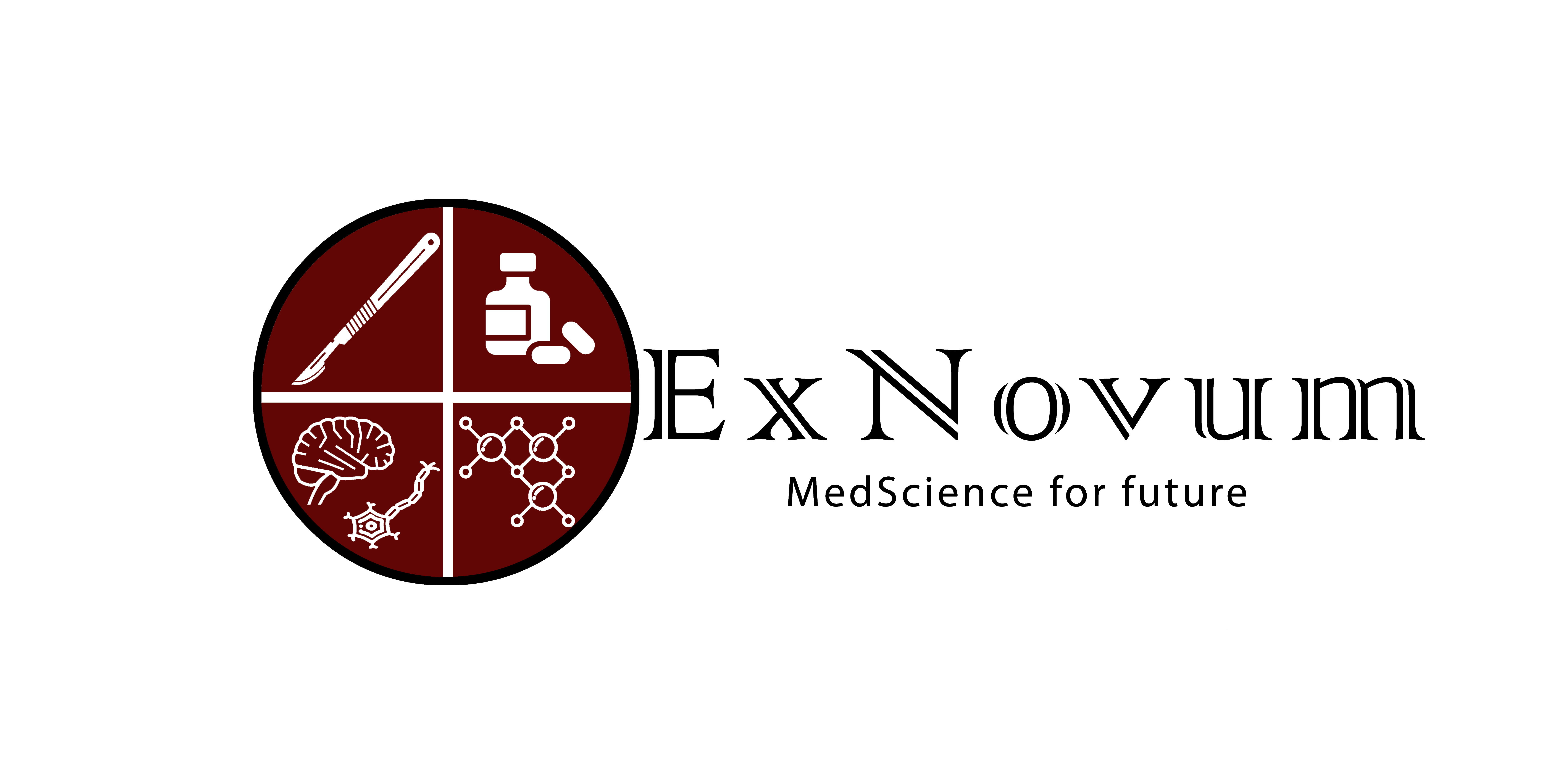 I-я Международная молодежная научно-практическая конференция по экспериментальной медицине «ExNovum» 19-20 мая 2022 годаКонференция призвана объединить молодых учёных, ординаторов, аспирантов и студентов медицинских ВУЗов разных городов и стран.Мероприятие станет информационной площадкой для профессионального взаимодействия молодых учёных и экспертов, а также будет содействовать развитию совместных межвузовских научных исследований. К участию приглашаются: студенты медицинских ВУЗов и профильных факультетов, ординаторы, аспиранты и молодые учёные в возрасте до 35-ти летОРГАНИЗАТОР:   ФГБОУ ВО «Ставропольский медицинский университет» Минздрава РоссииСЕКЦИИ КОНФЕРЕНЦИИ:Экспериментальная хирургияРегенеративная медицина и клеточные технологииЭксперимент в нейронаукахЭкспериментальная фармакология и биохимияСоздание и медицинское применение новых материалов и технологий ФОРМЫ УЧАСТИЯ:Устный докладУстный доклад и публикация статьиПубликация статьи без докладаК участию допускаются научно-исследовательские работы, выполненные непосредственно студентами, ординаторами, аспирантами, молодыми учёными, имеющими экспериментальную часть.  Работы, оформленные с нарушением требований к оформлению, а  также работы,  поданные после окончания срока приёма заявок на участие, к публикации не принимаются. Для участия в Конференции в качестве докладчика необходимо заполнить и отправить заявку в google-форме по ссылке: https://lomonosov-msu.ru/rus/event/request/7464/form  до 10.05.2022гПриём работ к публикации осуществляется до 30.05.2022г.Публикация статей и тезисов будет осуществляться в научно-практическом журнале «Вестник молодого учёного». Журнал включен в Реферативный журнал и Базы данных ВИНИТИ РАН и зарегистрирован в НЭБ (научной электронной библиотеке) в базе данных РИНЦ (Российского индекса научного цитирования) с постатейным размещением. Обращаем Ваше  внимание, что направленная на рассмотрение работа, должна обязательно содержать обязательную собственную практическую экспериментально-исследовательскую  часть, отражать инновационный подход к решению различных проблем, отличаться актуальностью и оригинальностью подхода, методов организации эксперимента и дизайна  исследования. Работы проходят рецензирование и отбор для публикации и включения в программу конференции. Исследования, наиболее полно отвечающие заявленным критериям, будут включены в устную программу конференции. В информационном письме отображены требования к оформлению статьи. Подробные правила для авторов публикации, при необходимости можно уточнить у организаторов. Участие и публикации бесплатны.Требования к оформлению статьи: 1. Электронный вариант статьи выполняется в текстовом редакторе Microsoft Word. Статью в редакцию необходимо прислать в форматах: *.doc, *.docx. В качестве имени файла указывается фамилия и инициалы первого автора русскими буквами (например: И.И. Иванов.docx).Шрифт Times New Roman, 12 пт., междустрочный интервал 1,5 (в таблицах междустрочный интервал 1), форматирование по ширине, без переносов и нумерации страниц, ориентация страницы книжная, левое поле 30 мм, остальные - 20 мм. 2. Минимальный объем текста статьи – не менее 10 000 знаков с пробелами. Максимальный объем текста не должен превышать 30 000 знаков с пробелами, за исключением сведений об авторах, аннотации и списка литературы.3. Рукопись оригинальной статьи должна включать:1) УДК; 2) название статьи (заглавными буквами, шрифт полужирный, на русском и английском языках); 3) инициалы и фамилию автора(ов) на русском и английском языках; 4) наименование учреждения, где выполнена работа, город, страна (на русском и английском языках); 5) резюме на русском и английском языках; 6) ключевые слова на русском и английском языках; 7) введение (без выделения подзаголовка); 6) материал и методы исследования; 7) результаты и обсуждение; 8) заключение (выводы); 9) литература; 10) авторскую справку по всем авторам с развернутым именем и отчеством, с указанием ученой степени и ученого звания, должности и места работы, контактного телефона и адреса электронной почты. ПРИМЕР ОФОРМЛЕНИЯ СТАТЬИУДК 000-000.0НАЗВАНИЕ СТАТЬИ (ВЫРАВНИВАНИЕ ПО ШИРИНЕ)А. А. Автор 1, Б. Б. Автор 1, В. В. Автор 2 1 Место работы автора, Город, Страна2 Место работы автора, Город, СтранаARTICLE TITLE IN ENGLISHAuthor А. A. 1, Author В. В. 1, Author С. С. 21 Author's place of work, City, Country 2 Author's place of work, City, Country Аннотация на русском языке, 150–200 слов. Представляет собой краткую характеристику текста и передает ключевую идею статьи до ознакомления с ее полным содержанием. В аннотации должна быть отражена рассматриваемая проблема, кратко описан ход исследования и основные его итоги. В аннотации не допускается привлечение дополнительной информации (историческая справка, отступления, рассуждения и т.д.). В тексте аннотации не должны использоваться очень сложные предложения, изложение строится в научном стиле.Ключевые слова: не более 10 ключевых слов, перечисляются через запятую.Summary in English. The English summary should be fully in line with the Russian version.Keywords: no more than 10 keywords, listed separated by commas.Введение с обоснованием актуальности рассматриваемой проблемы. Подзаголовок не выделяется. В конце введения с красной строки формулируется цель исследования.Материалы и методы. В разделе «Материал и методы исследования» помимо перечисления методик лабораторных, инструментальных, клинических и иных исследований, обязательно указывать методы статистической обработки данных. Библиографические ссылки приводятся арабскими цифрами в квадратных скобках (например: [1, 8] или [2-4]).Результаты и обсуждение. При изложении результатов исключить дублирование данных, приведенных в таблицах, ограничиваясь упоминанием наиболее важных. При обсуждении новые и важные аспекты своего исследования сопоставлять с данными других исследователей. Обязательна расшифровка аббревиатур при первом упоминании слова в тексте. В написании числовых значений десятые доли отделяются от целого числа запятой, а не точкой. Библиографические ссылки приводятся арабскими цифрами в квадратных скобках (например: [1, 8] или [2-4]).В качестве иллюстраций статей принимается не более 4 рисунков. Они должны быть размещены в тексте статьи в соответствии с логикой изложения. В тексте статьи должна даваться ссылка на конкретный рисунок, например: (рис. 2).Схемы выполняются с использованием цветной заливки или в оттенках серого цвета; все элементы схемы (текстовые блоки, стрелки, линии) должны быть сгруппированы. Каждый рисунок должен иметь порядковый номер, название и объяснение значений всех кривых, цифр, букв и прочих условных обозначений. Электронную версию рисунка следует сохранять в формате .jpg, разрешение – не менее 300 dpi. При описании клинических наблюдений не допускается использовать в качестве иллюстраций фотографии пациентов, по которым они могут быть идентифицированы.Таблицы. Каждую таблицу следует снабжать порядковым номером и заголовком. Таблицы должны быть предоставлены в текстовом редакторе Microsoft Word, располагаться в тексте статьи в соответствии с логикой изложения. В тексте статьи должна даваться ссылка на конкретную таблицу, например: (табл. 1). Структура таблицы должна быть ясной и четкой, каждое значение должно находиться в отдельной строке (ячейке таблицы). Все графы в таблицах должны быть озаглавлены. В таблицах возможно использование меньшего размера шрифта, чем основной, но не менее 10 пт.Одновременное использование таблиц и графиков (рисунков) для изложения одних и тех же результатов не допускается.Заключение (выводы). В заключении научной статьи в лаконичной форме формулируются основные положения на основании результатов проведенного исследования. Литература. Все цитируемые работы помещаются по алфавиту: вначале на русском, затем на иностранных языках. Количество литературных источников не должно превышать 20 для оригинальных статей, клинических наблюдений и 50 - для обзоров. Допускается (за исключением особых случаев) цитирование литературы только последних 5-10 лет выпуска. При цитировании работ следует предпочитать публикации в крупных журналах, входящих в перечень ВАК, а также международные базы данных Scopus, Web of Sciences, Medline. Допускаются ссылки исключительно на научные публикации, находящиеся в открытом доступе. Не рекомендуется цитировать учебно-методическую литературу (методические рекомендации, учебно-методические пособия, учебники и т.п.), а также авторефераты диссертаций и тезисы в сборниках конференций. За правильность приведенных в списке литературы данных ответственность несут авторы.Литература приводится в стиле цитирования AMA, правила оформления библиографических ссылок изложены на ресурсе http://www.amamanualofstyle.com. Примеры оформления библиографических ссылок:Статья на русском языке: Никитина НМ, Афанасьев ИА. Коморбидность у больных ревматоидным артритом. Научно-практическая ревматология. 2015;53(2):149–154.Книга на русском языке: Насонов ЕЛ, Каратеев ДЕ, Балабанова РМ. Ревматоидный артрит. М.: ГЭОТАР-Медиа; 2008.Статья на английском языке: Sohrabi C, Alsafi Z, O'Neill  N, Khan M, Kerwan A, et al. World Health Organization declares global emergency: A review of the 2019 novel coronavirus (COVID-19). Int J Surg. 2020;76:71-76. https://doi.org/10.1016/j.ijsu.2020.02.034Книга на английском языке: Christiansen S, Iverson C, Flanagin A. AMA Manual of Style: A Guide for Authors and Editors. 11th ed. Oxford University Press; 2020.Если количество авторов в статье более шести, допускается сокращение до пяти авторов, затем в публикациях на русском языке указывается «и др.», в публикациях на английском языке «et al.».Библиографическое описание журнальных публикаций должно приводиться с обязательным указанием DOI (Digital Object Identifier – уникальный цифровой идентификатор статьи в системе CrossRef) в формате https://doi.org/10.14300/mnnc.2017.12111.Сведения об авторах.Обязательно указываются полностью ФИО всех авторов, с указанием ученой степени, звания, должности, места работы, контактного телефона и адреса электронной почты.Например: Хрипунова Алеся Александровна, к.м.н., доцент, доцент кафедры общественного здоровья и здравоохранения, медицинской профилактики и информатики с курсом ДПО ФГБОУ ВО «Ставропольский государственный медицинский университет» Минздрава России, тел.: +79614986072, e-mail: smu@stgmu.ru